LIST OF QUALIFIED CANDIDATES FOR COUNSELLING ON 20-12-2021 FOR Ph.D.(Hort.) ADMISSION FOR THE ACADEMIC YEAR – 2021-22Date of Counselling	:	20-12-2021Time			:	10:00 AMVenue			:	College of Horticulture, Venkataramannagudem.Admission is based on merit under rule of reservation (region and category wise).  All the rank holders are requested to bring all original certificates at the time of counselling.  Without original certificates, candidates will not be allowed for counselling.  As the number of candidates called are more than the number of seats existing, there is no guarantee of seat to all candidates.  Candidates are allowed to submit their PDC or degree certificate by 31st December, 2021 or at the time of admission or registration in the allotted university whichever is later.Course Completion Certificate should be produced at the time of counselling. Note:	Candidates attending for counselling should follow the COVID-19 Pandemic rules:	* Everyone to wear Mask, please use hand sanitizer before entering, maintain social 
               distancing (6 feets) and get your temperature checked at the counselling hall.           K.GOPALREGISTRAR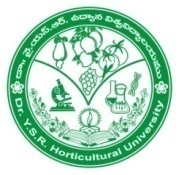 Dr. Y.S.R. HORTICULTURAL UNIVERSITYAdministrative Office : Venkataramannagudem,                                                             Near Tadepalligudem - 534 101, West Godavari District, Andhra Pradesh.-x--x-Sl.
No.Name of the Candidate 
& Father's NameSpecialization DEPARTMENT OF FRUIT SCIENCEDEPARTMENT OF FRUIT SCIENCEDEPARTMENT OF FRUIT SCIENCEGummidi Bhrijavasi
D/o Gummidi Ganesh BabuFruit ScienceYellapu Rammohan
S/o Yellapu NaiduFruit ScienceSingamaneni Alekya Naidu
D/o S Ravi Chandra BabuFruit ScienceLattupalli Shruthi Reddy
D/o Lattupalli Purshotham ReddyFruit ScienceKandagatla Sharvani
D/o Kandagatla RajuFruit ScienceDEPARTMENT OF VEGETABLE SCIENCEDEPARTMENT OF VEGETABLE SCIENCEDEPARTMENT OF VEGETABLE SCIENCEYerra Sravani
D/o Y Srinivasa RaoVegetable ScienceRamadugu Subash
S/o Ramadugu Srinivasa RaoVegetable ScienceBoddu Vamsi
S/o B. NeelambramVegetable ScienceNaveen Yadav Bairagani
S/o Gangulaiah Yadav BVegetable ScienceDEPARTMENT OF FLORICULTURE AND LANDSCAPE ARCHITECTUREDEPARTMENT OF FLORICULTURE AND LANDSCAPE ARCHITECTUREDEPARTMENT OF FLORICULTURE AND LANDSCAPE ARCHITECTURESanda Rahithya
D/o Sanda RajeswerFloriculture & Landscape ArchitectureShaik Aleesha
D/o Shaik RiyazullahFloriculture & Landscape ArchitectureMeegada Lakshmi Kamala
D/o Meegada Srinivas RaoFloriculture & Landscape ArchitectureVella Veera Jagadeeswari
D/o Vella PallamrajuFloriculture & Landscape ArchitectureDEPARTMENT OF PLANTATION, SPICES, MEDICINAL AND AROMATIC CROPSDEPARTMENT OF PLANTATION, SPICES, MEDICINAL AND AROMATIC CROPSDEPARTMENT OF PLANTATION, SPICES, MEDICINAL AND AROMATIC CROPSJampa Umadevi
D/o J Eswara RaoPlantation, Spices, Medicinal & Aromatic CropsDaravath Divyabharathi
D/o.D.ChamplaPlantation, Spices, Medicinal & Aromatic CropsDEPARTMENT OF ENTOMOLOGYDEPARTMENT OF ENTOMOLOGYDEPARTMENT OF ENTOMOLOGYRayapureddi Naveena Manimala
D/o Rayapureddi Venkata Subba RaoEntomologyNandyala Sai Kumar
S/o Nandyala SrinivasuluEntomologyA Vindhya
D/o A VenkateswarluEntomologyBirakati Swarnalata
D/o Birakati Krishna RaoEntomologyDEPARTMENT OF PLANT PATHOLOGYDEPARTMENT OF PLANT PATHOLOGYDEPARTMENT OF PLANT PATHOLOGYKottam Sushma
D/o K SatyanarayanaPlant Pathology